                    КАРАР                                                                               РЕШЕНИЕО  внесении изменений  в решение совета сельского поселенияЗириклинский сельсовет № 342 от 17.12.2013 года «О бюджете сельского поселения Зириклинский сельсовет муниципального района Шаранский район Республики Башкортостан на 2014 год и на плановый период  2015 и 2016 годов».В целях  надлежащего и качественного исполнения бюджета сельского поселения Зириклинский сельсовет, выслушав главу сельского поселения Игдеева Р.С.,  Совет сельского поселения решил         - Внести изменения в решение Совета сельского поселения Зириклинский сельсовет  от 17.12.2013 года № 342 «О бюджете сельского поселения Зириклинский сельсовет муниципального района Шаранский район Республики Башкортостан на 2014 год и на плановый период  2015 и 2016 годов»:   Глава сельского поселения                                                               Р. С. Игдеев          с. Зириклы          14 ноября 2014 года          №  404                                                                     Приложение 1к решению Совета сельского поселения Зириклинский сельсовет муниципального района Шаранский район Республики Башкортостан от 14 ноября 2014 года № 404Распределение бюджетных ассигнований  сельского поселения Зириклинский сельсовет  муниципального района Шаранский район  Республики Башкортостан   на 2014 год по разделам, подразделам, целевым статьям (муниципальным программам муниципального района Шаранский район  Республики Башкортостан и непрограммным направлениям деятельности), группам видов расходов классификации расходов бюджетов                                                                                                                                    (тыс. рублей)Глава сельского поселения:                                                   Р. С. ИгдеевРаспределение бюджетных ассигнований  сельского поселения Зириклинский сельсовет муниципального района Шаранский район  Республики Башкортостан   на 2014 год по целевым статьям (муниципальным программам сельского поселения и непрограммным направлениям деятельности), группам видов расходов классификации расходов бюджетов                                                                                                                         (тыс. рублей)Глава сельского поселения:                                                 Р. С. ИгдеевВедомственная структура  расходов бюджета сельского поселения Зириклинский сельсовет муниципального района Шаранский район  Республики Башкортостан   на 2014 год                                                                                                                                                                                                                                                                      (тыс. рублей)                                                  Глава сельского поселения:                                                                      Р. С. ИгдеевБашкортостан РеспубликаһыШаран районымуниципаль районыЕрекле ауыл Советыауыл биләмәһеЕрекле ауылы, тел.(34769) 2-54-46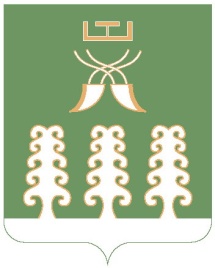 Республика БашкортостанМуниципальный районШаранский районСовет сельского поселенияЗириклинский сельсоветс. Зириклы, тел.(34769) 2-54-46КБКсумма0102\791\99\0\0203\121\211\ФЗ131-03_98\\РП-А-0100\3.00.000.000\\53838,43На оплату заработной платы главе сельского поселения0102\791\99\0\0203\121\213\ФЗ131-03_98\\РП-А-0100\3.00.000.000\\56924,70На оплату начислений от заработной платы главе сельского поселения0104\791\99\0\0204\121\211\ФЗ131-03_98\\РП-А-0100\3.00.000.000\\-  30485,940104\791\99\0\0204\121\213\ФЗ131-03_98\\РП-А-0100\3.00.000.000\\20234,64На оплату начислений от заработной платы аппарату\0104\791\99\0\0204\242\226.10\ФЗ131- 03_98\\РП-А-0100\3.00.000.000\\- 2636,70\0104\791\99\0\0204\244\226.10\ФЗ131- 03_98\\РП-А-0100\3.00.000.000\\- 13288,00\0104\791\99\0\0204\244\310.2\ФЗ131- 03_98\\РП-А-0100\3.00.000.000\\15800,00На приобретение символик (флаг, герб)\0104\791\99\0\0204\244\340.3\ФЗ131- 03_98\\РП-А-0100\3.00.000.000\\- 15800,00\0309\791\22\1\2191\244\310.2\ФЗ131- 03_106\\РП-А-1600\2.22.001.000\\- 5000,00\0309\791\22\1\2191\244\340.3\ФЗ131- 03_106\\РП-А-1600\2.22.001.000\\- 15000,00\0310\791\22\2\2430\244\340.3\ФЗ131- 03_107\\РП-А-1700\2.22.002.000\\- 20000,00\0412\791\18\0\0338\244\226.2\ФЗ131- 03_117\\РП-А-2900\2.18.000.000\\-160000,00\0412\791\99\0\0333\244\226.2\ФЗ131- 03_117\\РП-А-2900\3.00.000.000\\- 43587,13\0502\791\20\4\0356\244\340.3\ФЗ131-03_101\\РП-А-1100\2.20.004.000\\1322,50На приобретение водопроводных труб\0503\791\20\3\0605\244\340.3\ФЗ131-03_116\\РП-А-2800\2.20.003.000\\- 1322,50\1101\791\12\0\4187\244\226.10\ФЗ131- 03_112\\РП-Б-2300\2.12.000.000\\- 1000,00\1403\791\18\0\7400\540\251.1\ФЗ131- 03_39\\РП-Б-2900\2.18.000.000\\160000,00На межбюджетные трансферты общего характера бюджетам субъектов Российской Федерации и муниципальных образованийНаименование РзПрЦсрВрсумма12345ВСЕГО      0,0Общегосударственные вопросы0100156,9Функционирование высшего должностного лица субъекта Российской Федерации муниципального образования0102110,8Непрограммные расходы01029900000110,8Глава муниципального образования01029900203110,8Расходы на выплаты персоналу в целях обеспечения выполнения функций муниципальными органами, казенными учреждениями01029900203100110,8Функционирование Правительства Российской Федерации, высших исполнительных органов государственной власти субъектов Российской Федерации, местных администраций0104- 26,2Непрограммные расходы01049900000- 26,2Расходы на выплаты персоналу в целях обеспечения выполнения функций муниципальными органами, казенными учреждениями01049900204100- 10,3Закупка товаров, работ и услуг для муниципальных  нужд01049900204200- 15,9Национальная безопасность и правоохранительная деятельность0300- 40,0Защита населения  и территории от чрезвычайных ситуаций природного и техногенного характера0309- 40,0Программа СП «Снижение рисков и смягчение последствий чрезвычайных ситуаций природного и техногенного характера на территории сельского поселения Зириклинский сельсовет муниципального района Шаранский район Республики Башкортостан на 2014-2016 годы»03002200000- 40,0Подпрограмма «Повышение безопасности населения  сельского поселения Зириклинский сельсовет муниципального района Шаранский район Республики Башкортостан и защищенности потенциально опасных объектов экономики от угроз природного и техногенного характера»03092210000- 20,0Подготовка населения и организаций к действиям в чрезвычайных ситуациях в мирное и военное время03092212191- 20,0Закупка товаров, работ и услуг для муниципальных  нужд03092212191200- 20,0Обеспечение пожарной безопасности0310- 20,0Подпрограмма «Пожарная безопасность в сельском поселении Зириклинский сельсовет муниципального района Шаранский район Республики Башкортостан»03102220000- 20,0Мероприятия по развитию инфраструктуры противопожарной службы03102222430- 20,0Закупка товаров, работ и услуг для муниципальных  нужд03102222430200- 20,0Национальная экономика0400- 203,6Другие вопросы в области национальной экономики0412-203,6Программа «О составе и порядке подготовки документов территориального планирования сельском поселении Зириклинский сельсовет муниципального района Шаранский район Республики Башкортостан, о порядке подготовки изменений и внесения их в документы территориального планирования, подготовки планов реализации данных документов»04121800000- 160,0Мероприятия в области строительства, архитектуры и градостроительства04121800338- 160,0Закупка товаров, работ и услуг для муниципальных нужд04121800338200- 160,0Непрограммные расходы04129900000- 43,6Проведение работ  по землеустройству 04129900333- 43,6Закупка товаров, работ и услуг для муниципальных нужд04129900333200- 43,6Жилищно-коммунальное хозяйство05000,0Программа «Благоустройство территории сельского поселения Зириклинский сельсовет муниципального района Шаранский район Республики Башкортостан на 2014-2016годы»050020000000,0Коммунальное хозяйство05021,3Подпрограмма «Мероприятия в области коммунального хозяйства»050220400001,3Мероприятия в области коммунального хозяйства050220403561,3Закупка товаров, работ и услуг для муниципальных  нужд050220403562001,3Подпрограмма «Прочие мероприятия по благоустройству территории сельского поселения Зириклинский сельсовет»05032030000- 1,3Мероприятия по благоустройству территории населенных пунктов05032030605- 1,3Закупка товаров, работ и услуг для муниципальных  нужд 05032030605200- 1,3Физическая культура и спорт 1100- 1,0Физическая культура1101- 1,0Программа «Развитие физической культуры, спорта в сельском поселении Зириклинский сельсовет муниципального района Шаранский район Республики Башкортостан на 2014-2016 годы» 11011200000- 1,0Мероприятия в области физической культуры и спорта11011204187- 1,0Закупка товаров, работ и услуг для муниципальных  нужд11011204187200- 1,0Межбюджетные трансферты общего характера бюджетам субъектов Российской Федерации и муниципальных образований1400160,0Прочие межбюджетные трансферты общего характера1403160,0Программа «О составе и порядке подготовки документов территориального планирования сельском поселении Зириклинский сельсовет муниципального района Шаранский район Республики Башкортостан, о порядке подготовки изменений и внесения их в документы территориального планирования, подготовки планов реализации данных документов»14031800000160,0Иные безвозмездные и безвозвратные перечисления14031807400160,0Межбюджетные трансферты14031807400500160,0                                                                                        Приложение 2                             к решению Совета сельского поселения Зириклинский сельсовет муниципального района Шаранский район Республики Башкортостан от 14 ноября 2014 года № 404Наименование ЦсрВрсумма1345ВСЕГО      0,0Программа «Развитие физической культуры, спорта в сельском поселении Зириклинский сельсовет муниципального района Шаранский район Республики Башкортостан на 2014-2016 годы»1200000- 1,0Мероприятия в области физической культуры и спорта1204187- 1,0Закупка товаров, работ и услуг для муниципальных  нужд1204187200- 1,0Программа «О составе и порядке подготовки документов территориального планирования сельском поселении Зириклинский сельсовет муниципального района Шаранский район Республики Башкортостан, о порядке подготовки изменений и внесения их в документы территориального планирования, подготовки планов реализации данных документов»18000000,0Мероприятия в области строительства, архитектуры и градостроительства1800338- 160,0Закупка товаров, работ и услуг для муниципальных нужд1800338200- 160,0Иные безвозмездные и безвозвратные перечисления1807400160,0Межбюджетные трансферты1807400500160,0Программа «Благоустройство территории сельского поселения Зириклинский сельсовет муниципального района Шаранский район Республики Башкортостан на 2014-2016годы»20000000,0Подпрограмма «Мероприятия в области коммунального хозяйства»20400001,3Мероприятия в области коммунального хозяйства20403561,3Закупка товаров, работ и услуг для муниципальных  нужд20403562001,3Подпрограмма «Прочие мероприятия по благоустройству территории сельского поселения Зириклинский сельсовет»2030000- 1,3Мероприятия по благоустройству территории населенных пунктов2030605- 1,3Закупка товаров, работ и услуг для муниципальных  нужд 2030605200- 1,3Программа СП «Снижение рисков и смягчение последствий чрезвычайных ситуаций природного и техногенного характера на территории сельского поселения Зириклинский сельсовет муниципального района Шаранский район Республики Башкортостан на 2014-2016 годы»2200000- 40,0Подпрограмма «Повышение безопасности населения  сельского поселения Зириклинский сельсовет муниципального района Шаранский район Республики Башкортостан и защищенности потенциально опасных объектов экономики от угроз природного и техногенного характера»2210000- 20,0Подготовка населения и организаций к действиям в чрезвычайных ситуациях в мирное и военное время2212191- 20,0Закупка товаров, работ и услуг для муниципальных  нужд2212191200- 20,0Подпрограмма «Пожарная безопасность в сельском поселении Зириклинский сельсовет муниципального района Шаранский район Республики Башкортостан»2220000- 20,0Мероприятия по развитию инфраструктуры противопожарной службы2222430- 20,0Закупка товаров, работ и услуг для муниципальных  нужд2222430200- 20,0Непрограммные расходы990000041,0Глава муниципального образования990020341,0Расходы на выплаты персоналу в целях обеспечения выполнения функций муниципальными органами, казенными учреждениями9900203100110,8Аппараты органов местного самоуправления9900204- 26,2Расходы на выплаты персоналу в целях обеспечения выполнения функций муниципальными органами, казенными учреждениями9900204100- 10,3Закупка товаров, работ и услуг для муниципальных  нужд9900204200- 15,9Проведение работ  по землеустройству9900333- 43,6Закупка товаров, работ и услуг для муниципальных нужд9900333200- 43,6       Приложение 3                            к решению Совета сельского поселения Зириклинский сельсовет муниципального района Шаранский район Республики Башкортостан от 10 июля 2014 года № 388Наименование Вед-воЦсрВрсумма12345ВСЕГО      7910,0Программа «Развитие физической культуры, спорта в сельском поселении Зириклинский сельсовет муниципального района Шаранский район Республики Башкортостан на 2014-2016 годы»7911200000- 1,0Мероприятия в области физической культуры и спорта7911204187- 1,0Закупка товаров, работ и услуг для муниципальных  нужд7911204187200- 1,0Программа «О составе и порядке подготовки документов территориального планирования сельском поселении Зириклинский сельсовет муниципального района Шаранский район Республики Башкортостан, о порядке подготовки изменений и внесения их в документы территориального планирования, подготовки планов реализации данных документов»79118000000,0Мероприятия в области строительства, архитектуры и градостроительства7911800338- 160,0Закупка товаров, работ и услуг для муниципальных нужд7911800338200- 160,0Иные безвозмездные и безвозвратные перечисления7911807400160,0Межбюджетные трансферты7911807400500160,0Программа «Благоустройство территории сельского поселения Зириклинский сельсовет муниципального района Шаранский район Республики Башкортостан на 2014-2016годы»79120000000,0Подпрограмма «Мероприятия в области коммунального хозяйства»79120400001,3Мероприятия в области коммунального хозяйства79120403561,3Закупка товаров, работ и услуг для муниципальных  нужд79120403562001,3Подпрограмма «Прочие мероприятия по благоустройству территории сельского поселения Зириклинский сельсовет»7912030000- 1,3Мероприятия по благоустройству территории населенных пунктов7912030605- 1,3Закупка товаров, работ и услуг для муниципальных  нужд 7912030605200- 1,3Программа СП «Снижение рисков и смягчение последствий чрезвычайных ситуаций природного и техногенного характера на территории сельского поселения Зириклинский сельсовет муниципального района Шаранский район Республики Башкортостан на 2014-2016 годы»7912200000- 40,0Подпрограмма «Повышение безопасности населения  сельского поселения Зириклинский сельсовет муниципального района Шаранский район Республики Башкортостан и защищенности потенциально опасных объектов экономики от угроз природного и техногенного характера»7912210000- 20,0Подготовка населения и организаций к действиям в чрезвычайных ситуациях в мирное и военное время7912212191- 20,0Закупка товаров, работ и услуг для муниципальных  нужд7912212191200- 20,0Подпрограмма «Пожарная безопасность в сельском поселении Зириклинский сельсовет муниципального района Шаранский район Республики Башкортостан»7912220000- 20,0Мероприятия по развитию инфраструктуры противопожарной службы7912222430- 20,0Закупка товаров, работ и услуг для муниципальных  нужд7912222430200- 20,0Непрограммные расходы791990000041,0Глава муниципального образования791990020341,0Расходы на выплаты персоналу в целях обеспечения выполнения функций муниципальными органами, казенными учреждениями7919900203100110,8Аппараты органов местного самоуправления7919900204- 26,2Расходы на выплаты персоналу в целях обеспечения выполнения функций муниципальными органами, казенными учреждениями7919900204100- 10,3Закупка товаров, работ и услуг для муниципальных  нужд7919900204200- 15,9Проведение работ  по землеустройству7919900333- 43,6Закупка товаров, работ и услуг для муниципальных нужд7919900333200- 43,6